Тел./846/207-35-54, 207-01-78;  http://dar63.ru; volga.konfeta@gmail.com1. Новогодний подарок «Бюджет - 1». Вес: 500 гр. Цена 169 руб.Состав: Бабаевские оригинальные – 2 шт., Белая черемуха – 2 шт., Волжские зори -1 шт., Волшебная нежность -2 шт., Джаззи – 2 шт., Дивная Даренка – 1 шт., Евгеша – 1 шт., Мелодия любви – 2 шт., Молочная – 2 шт., Нильс – 4 шт.,  Ореховая сказка – 1 шт., Птичье волшебство – 2 шт., Самарская изюминка – 1 шт.,  Сезон чудес – 1 шт.,  Фруктово-грильяжная сказка – 1 шт., Харитоша – 1 шт., Шантарель – 1 шт., Элль – 2 шт., Ярче – 1 шт., Lusso - 2 шт., печенье «Ёшкина коровка» 95 гр. - 1 шт.2. Новогодний подарок «Бюджет - 2». Вес: 750 гр. Цена 275 р. Состав: Бабаевские оригинальные – 2 шт., Белая черемуха – 2 шт., Бонфетти  - 1 шт., Волжские зори -1 шт., Волшебная нежность -2 шт., Голубая лагуна -1 шт.,  Дафри  - 1 шт., Джаззи – 2 шт., Джетс – 1 шт., Дивная Даренка – 1 шт., Евгеша – 1 шт., Мексикана – 2 шт., Мелодия любви – 2 шт., Молочная – 2 шт., Му-муйка  - 2 шт., Нильс – 4 шт., Озера с кусочками вишни  - 1 шт., Озера с целым фундуком  - 1 шт., Озера милк -  1 шт., Ореховая сказка – 1 шт., Приманка – 1 шт., Птичье волшебство – 2 шт., Самарская изюминка – 1 шт.,  Сезон чудес – 1 шт., Супер  - 1 шт., Трюфели -1 шт.,  Фруктово-грильяжная сказка – 1 шт.,  Фрупс  - 1 шт., Харитоша – 1 шт., Шантарель – 2 шт., Элль – 2 шт., Ярче – 1 шт.,  Lusso -2 шт., печенье «Ёшкина коровка» 95 гр. – 1 шт., батончик «Твист» 22 гр. – 1 шт.3. Новогодний подарок «Бюджет - 3». Вес: 1100 гр. Цена  380 руб.Состав: Ананас Денисович – 1 шт.,  Бабаевские оригинальные – 2 шт.,  Белая черемуха – 2 шт.,  Бонфетти - 1 шт.,  Вишня Владимировна - 1 шт.,  Волжские зори -1 шт.,  Волшебная нежность - 2 шт.,  Голубая лагуна -1 шт.,  Дафри - 1 шт.,  Джаззи – 2 шт.,  Джетс – 1 шт.,  Дивная Даренка – 2 шт.,  Евгеша – 1 шт.,  Мексикана – 2 шт.,  Мелодия любви – 2 шт.,  Миндаль Иванович - 1 шт.,  Молочная – 2 шт.,  Му-муйка - 2 шт.,  Нильс – 4 шт.,  Озера с кусочками вишни  - 1 шт.,  Озера с целым фундуком - 1 шт.,  Озера милк - 1 шт.,  Озера с клюквой - 1 шт.,  Озера с молочной начинкой - 1 шт., Ореховая сказка – 1 шт.,  Остров мечты – 1 шт.,  Приманка – 1 шт.,  Птичье волшебство – 2 шт.,  Самарская изюминка – 1 шт.,   Сезон чудес – 1 шт.,  Супер  - 1 шт.,  Трюфели -1 шт.,   Фруктово-грильяжная сказка – 1 шт.,  Фрупс - 1 шт.,  Фундук Петрович – 1 шт.,  Харитоша – 1 шт., Шантарель – 2 шт.,  Элль – 2 шт.,  Ярче – 1 шт.,  Lusso - 2 шт.,  печенье «Ёшкина коровка» 95 гр. – 1 шт.,  батончик «Твист» 22 гр. – 1 шт.,  жевательный мармелад 70 гр. – 1 шт., сок 0,2л -1 шт.Тел./846/207-35-54, 207-01-78;  http://dar63.ru; volga.konfeta@gmail.com4. Новогодний подарок «Стандарт - 1». Вес: 500 гр. Цена 202 руб.Состав: Абрикос в шоколаде с грецким орехом – 1 шт., Ананас глазированный – 1 шт.,  Lusso - 2 шт.,  Белая черемуха – 2 шт.,  Бонфетти – 1 шт.,  Вечерняя Самара – 2 шт.,  Волжские зори – 1 шт.,  Грильяжная сказка – 1 шт.,  Дивная Даренка - 1 шт.,  Евгеша - 1 шт.,  Золотая осень – 1 шт.,  Му-муйка – 2 шт.,  Озера милк (новинка) - 1 шт.,  Ореховый каприз – 1 шт.,  Приманка – 1 шт.,  Рио-рио - 1 шт.,  Финик в шоколаде с миндалем - 1 шт.,  Харитоша – 1 шт.,  Чернослив глазированный – 1 шт.,  Элль – 2 шт.,  батончик «Супер» 40 гр. – 1 шт.,  мини-рулет «Яшкино» 35 гр. – 1 шт.,  карамель на палочке - 2 шт.5. Новогодний подарок «Стандарт - 2». Вес: 800 гр. Цена 374 руб.Состав: Абрикос в шоколаде с грецким орехом – 1 шт.,  Ананас глазированный – 1 шт.,  Lusso - 2 шт.,  Бабаевские оригинальные -2 шт.,  Белая черемуха – 2 шт.,  Бонфетти – 2 шт.,  Вечерняя Самара – 2 шт.,  Волжские зори – 2 шт.,  Вулкан с орехом – 2 шт.,  Грильяжная сказка – 1 шт.,  Дафри – 1 шт.,  Дивная Даренка - 1 шт.,  Джаззи – 2 шт.,  Джетс – 1 шт.,  Евгеша -1 шт.,  Золотая осень – 2 шт.,   Мексикана - 1 шт.,  Му-муйка – 2 шт.,  Нильс – 4 шт.,  Озера с кусочками вишни – 2 шт.,  Озера с молочной начинкой - 2 шт.,  Озера милк (новинка) - 1 шт.,  Ореховый каприз – 1 шт.,  Остров мечты – 2 шт.,  Приманка – 2 шт.,  Рио-рио - 2 шт.,  Супер – 1 шт.,  Финик в шоколаде с миндалем - 1 шт.,  Харитоша – 1 шт.,  Чернослив глазированный – 1 шт.,  Элль – 2 шт.,  Ярче – 1 шт.,  батончик «Супер» 40 гр. – 1 шт.,  мини-рулет «Яшкино» 35 гр. – 1 шт.,  карамель на палочке - 2 шт.6. Новогодний подарок «Стандарт - 3». Вес: 1050 гр. Цена 499 руб.Состав: Абрикос в шоколаде с грецким орехом – 1 шт.,   Ананас глазированный – 1 шт.,   Lusso - 2 шт.,   Белая черемуха – 2 шт.,   Бонфетти – 2 шт.,   Версаль – 2 шт.,   Вечерняя Самара – 2 шт.,   Волжские зори – 2 шт.,   Вулкан с орехом – 2 шт.,   Грильяжная сказка – 1 шт.,   Голубая лагуна – 1 шт.,   Дафри – 1 шт.,   Дивная Даренка - 1 шт.,   Джаззи – 2 шт.,   Джетс – 1 шт.,   Евгеша - 1 шт.,    Золотая осень – 2 шт.,   Мексикана - 1 шт.,   Му-муйка – 2 шт.,   Нильс – 4 шт.,   Озера с кусочками вишни – 2 шт.,   Озера с целым фундуком – 2 шт.,   Озера с клюквой – 2 шт.,   Озера с молочной начинкой - 2 шт.,   Озера милк (новинка) - 1 шт.,   Ореховый каприз – 1 шт.,   Остров мечты – 2 шт.,   Приманка – 2 шт.,   Рио-рио - 2 шт.,   Супер – 1 шт.,   Трюфели - 2 шт.,   Финик в шоколаде с миндалем - 1 шт.,   Фрупс – 1 шт.,   Халва турецкая – 1 шт.,   Харитоша – 1 шт.,   Чернослив глазированный – 1 шт.,   Элль – 2 шт.,   Ярче – 1 шт.,   Пирожное «HIPPOBO» – 1 шт.,   жевательный мармелад 30гр. – 1 шт.,   батончик «Супер» 40 гр. – 1 шт.,   мини-рулет «Яшкино» 35 гр. – 1 шт.,   карамель на палочке - 2 шт.  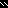 